2020 Midwest Handmade MN Maker’s Fair ApplicationMay 1st-2nd 2021River’s Edge Convention Center St. Cloud MN10 4th Ave S, St Cloud MN 56301Friday Evening Load in time TBDSaturday Set up 7am-10am Sell 10am-4pm Sunday Restock 9-10am Sell 10am-4pm Take Down 4pm-7pmBusiness Name__________________________________  I sell (Specifics)__________________________________Owner Name____________________________________ Phone Number: ________________________Address______________________________________________________________________________Email_________________________________________________________Social Media/website:If you sell online would you like a free feature on our FB page? Booth Size (circle one) 8x10 $145 or   10x10 $170      or     10x20 $320I need Electric Add $70. YES / NO I have food samples: Add $50 YES / NOPlacement Requests:Vendor Referral:Participating Maker with the most referrals of other vendors who participate will receive $25 Booth Credit Certificate.How did you hear about this event?Additional Notes:By filling out and submitting this Application I agree to:Follow all River’s Edge Convention Center Rules and Regulations as set forth in their handbook: http://stcloudriversedgeconventioncenter.com/136/Rules-Regulations-Handbook and will be held responsible for any damages I create.All Vendors must set up own booth.Self-promoting this show in the best interest for everyone. It takes a village. However, we will be heavily advertising as well via print, radio, social media, billboards, etc.I have enclosed a ST-19 MN Sales Tax form.I agree that I will not take down my booth before the end of the show, or I will not be allowed back for subsequent shows.You will be held fully responsible for any damage to the expo center or other vendors that you cause.This event is handmade only- if you are found to be selling items that are not handmade by you or repurposed in some way your booth will be immediately removed. You will not be refunded.No E-cigs or tobacco products. No hanging or taping anything from walls. NO duct tape or packaging tape can be adhered to any place. You must bring your own tables, chairs, table covers are a must, methods for taking payment, small bills and change, etc. Spaces are non-refundable. In the event of postponement due to events out of our control such as Covid 19- Our event will be rescheduled- your application and payment will be rolled to the new date, If you cannot attend the new date we will hold the credit for you to use at any of our shows, even if it is not the same year. If we cancel an event with no reschedule date- you will be refunded.We reserve the right to refuse business to any person at any time for any reason. I’m aware that Midwest Handmade may use a gift certificate as a promotion to entice shoppers to share the event- and if the certificate is used in my shop, Midwest Handmade will pay me the certificate dollar amount in cash as soon as possible after I receive it that day. It is only to be used at the show. (please flag a MH staff member)Food vendors can provide a bite size or 1 oz sample, but foods must be packaged for later consumption. There is an additional $50 fee for you to provide food/drink samples.We will have staff throughout the event that can watch your booth while you go to the bathroom, take a quick break, etc. Signature and Date:I want to pay in full______   I need to make payments_________ (Square invoices are sent monthly via email)Artisan Total $_____________________Signature and Date:Payment and applications can be mailed to:Christy Arneson 545 Highland St W    Annandale, MN 55302(Checks can be made out to Christy Arneson)Applications can also be sent via email.If you want to pay by credit card please do not send a check- we will send you a Square invoice to your provided email upon approval, you can then pay online with a credit or debit card.I have included my: Application___ Payment____ ST-19____Hold Harmless Agreement____Please email a picture that best shows your work, and a photo of your booth for advertising/jury purposes to:MidwestHandmade@yahoo.comOur Facebook Event Page: https://www.facebook.com/events/806355183033166/Please join our merchant group on Facebook:https://www.facebook.com/groups/364241194076863/This group would be a good resource for any vendors who want to split the cost of a hotel room with another vendor along with answering questions and getting to provide input on what you like in a good show.HOLD HARMLESS AGREEMENTAll vendors are required to sign and return this Hold Harmless Agreement with their Vendor Application.By acceptance of this agreement, the exhibitor waives all claims against the River’s Edge Convention Center and Midwest Handmade for any and all liability for any damage, injury, theft, or loss incurred before, during, or as a result of the Midwest Handmade Artisan Fair. The exhibitor will indemnify and hold harmless River’s Edge Convention Center and Midwest Handmade from any and all claims, actions, or judgments arising from and related to the exhibitor’s participation in the Midwest Handmade Artisan Fair, including the acts of the exhibitor’s employees and helpers.Sign__________________________________________________Print Name_____________________________________________Date: 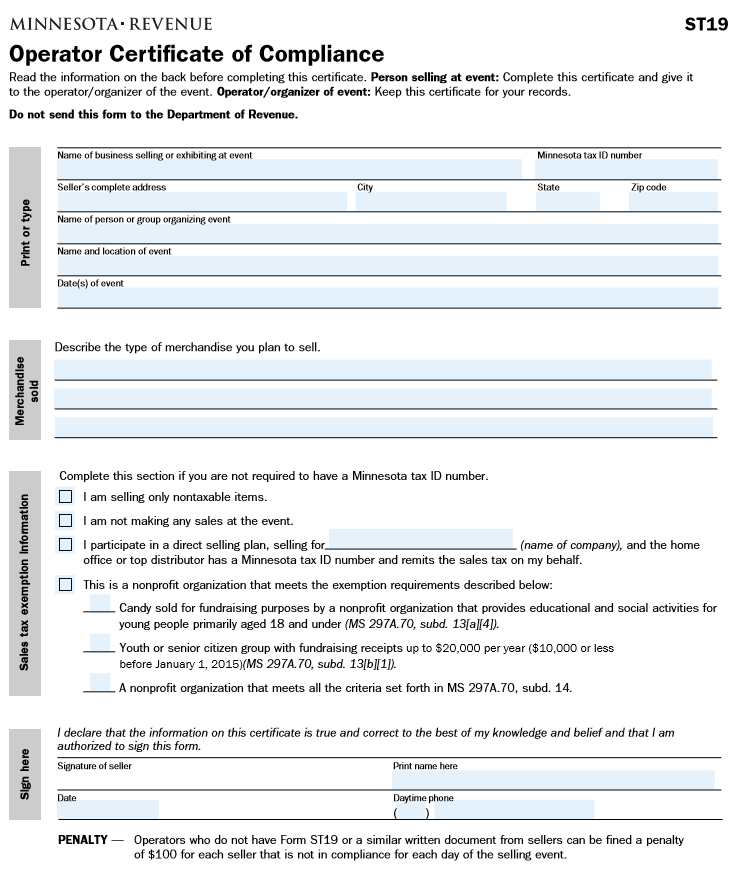 